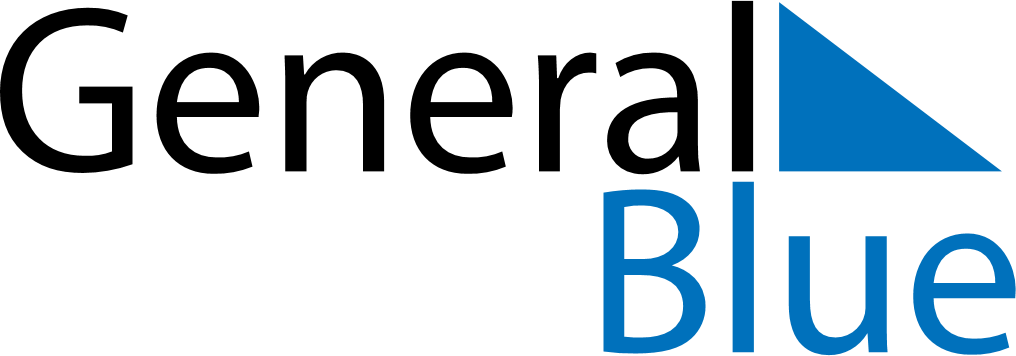 Q2 of 2027Q2 of 2027Q2 of 2027Q2 of 2027Q2 of 2027April 2027April 2027April 2027April 2027April 2027April 2027April 2027April 2027SundayMondayTuesdayTuesdayWednesdayThursdayFridaySaturday1234566789101112131314151617181920202122232425262727282930May 2027May 2027May 2027May 2027May 2027May 2027May 2027May 2027SundayMondayTuesdayTuesdayWednesdayThursdayFridaySaturday123445678910111112131415161718181920212223242525262728293031June 2027June 2027June 2027June 2027June 2027June 2027June 2027June 2027SundayMondayTuesdayTuesdayWednesdayThursdayFridaySaturday11234567889101112131415151617181920212222232425262728292930